NASUWT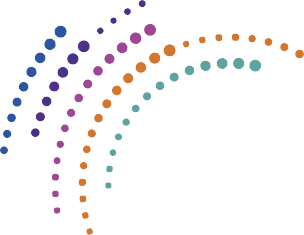 The Teachers’ UnionModel Action Plan FormName of School/ EmployerObjectiveVWS Principle NumberSuccess Criteria12345(continue if required)(continue if required)(continue if required)(continue if required)To be completed byReview date(s)(if applicable)Signed on behalf ofSchool/EmployerDateSigned on behalf of NASUWTDateSigned on behalf ofDateSigned on behalf ofDateSigned on behalf ofDateSigned on behalf ofDate